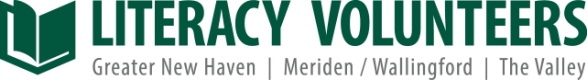 Free ESOL Classes in Greater New Haven – November 2022For more information about classes,Email Kathleen McKenna, Kmckenna@lvagnh.org or phone 203-285-2621.MONDAYTUESDAYWEDNESDAYTHURSDAYFRIDAYSATURDAYSATURDAYFair Haven * 9:30 - 11:00 AMBeginner 2           Fair Haven *9:30 - 11:00 AMBeginner 1Gateway Community College10:00 - 11:30 AMIntermediateScience Park9:30 – 10:30 AMAdvanced *Science Park10:00 – 11:30 AMCitizenship PrepScience Park10:00 – 11:30 AMCitizenship PrepFair Haven * 9:30 - 11:00 AMBeginner 2Gateway Community College *10:00 - 11:30 AMIntermediate           Fair Haven *9:30 - 11:00 AMBeginner 1Gateway Community College10:00 - 11:30 AMIntermediateScience Park9:30 – 10:30 AMAdvanced *Science Park10:00 – 11:30 AMCitizenship PrepScience Park10:00 – 11:30 AMCitizenship PrepFair Haven * 9:30 - 11:00 AMBeginner 2Gateway Community College *10:00 - 11:30 AMIntermediate           Fair Haven *9:30 - 11:00 AMBeginner 1Gateway Community College10:00 - 11:30 AMIntermediate        Science Park10:00 – 11:30 AM           AdvancedScience Park10:00 – 11:30 AMCitizenship PrepScience Park10:00 – 11:30 AMCitizenship PrepGateway Community             College10:00 – 11:30 AMBeginner 1Gateway Community College12:30 – 2:00 PMBeginner 2Gateway Community College *12:30 – 2:00 PMBeginner 2Gateway Community College10:00 – 11:30 AMBeginner 1Gateway Community College12:30 – 2:00 PMIntermediate   Quinnipiac University*1:00 - 2:30 PMAdvancedGateway Community College12:30 – 2:00 PMIntermediateGateway Community College *6:00 - 7:30 PMAdvancedGateway Community College *5:30 – 7:00 PMIntermediateGateway Community College *6:00 - 7:30 PMAdvancedGateway Community College *5:30 – 7:00 PMIntermediateClasses with an asterisk* on are Zoom.This class schedule is subject to change.Classes with an asterisk* on are Zoom.This class schedule is subject to change.Gateway Community College *6:00 - 7:30 PMAdvancedGateway Community College *5:30 – 7:00 PMIntermediateGateway Community College *6:00 - 7:30 PMAdvancedFair Haven *6:00 – 7:30 PM            BeginnerClasses with an asterisk* on are Zoom.This class schedule is subject to change.Classes with an asterisk* on are Zoom.This class schedule is subject to change.Ives Library *6:00 – 7:45 PMAll levelsLa Casa7:00 – 9:00 PMBeginner & AdvancedIves Library *6:00 – 7:45 PMAll LevelsIves Library *6:00 – 7:45 PMAll LevelsLa Casa7:00 – 9:00 PMAll LevelsScience Park*7:30 – 8:30 PMAdvancedApplication form at: www.Lvagnh.orgContact Kathleen McKenna for more information by phone:(203) 285-2621 or by email: KMcKenna@lvagnh.orgApplication form at: www.Lvagnh.orgContact Kathleen McKenna for more information by phone:(203) 285-2621 or by email: KMcKenna@lvagnh.orgApplication form at: www.Lvagnh.orgContact Kathleen McKenna for more information by phone:(203) 285-2621 or by email: KMcKenna@lvagnh.orgIves Library *6:00 – 7:45 PMAll levelsLa Casa7:00 – 9:00 PMBeginner & AdvancedIves Library *6:00 – 7:45 PMAll LevelsLa Casa7:00 – 9:00 PMAll LevelsScience Park*7:30 – 8:30 PMAdvancedApplication form at: www.Lvagnh.orgContact Kathleen McKenna for more information by phone:(203) 285-2621 or by email: KMcKenna@lvagnh.orgApplication form at: www.Lvagnh.orgContact Kathleen McKenna for more information by phone:(203) 285-2621 or by email: KMcKenna@lvagnh.orgApplication form at: www.Lvagnh.orgContact Kathleen McKenna for more information by phone:(203) 285-2621 or by email: KMcKenna@lvagnh.org